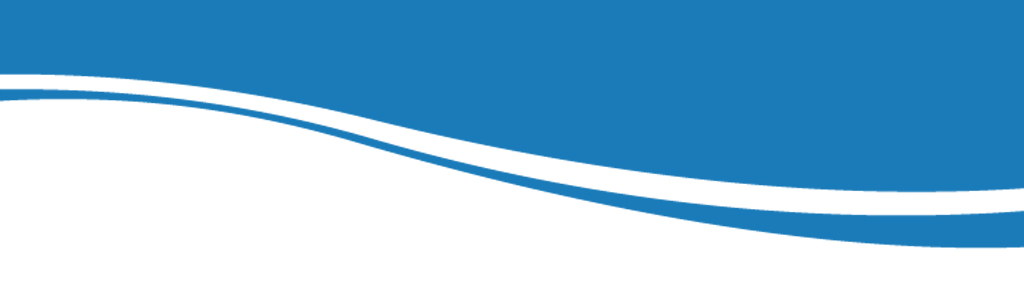 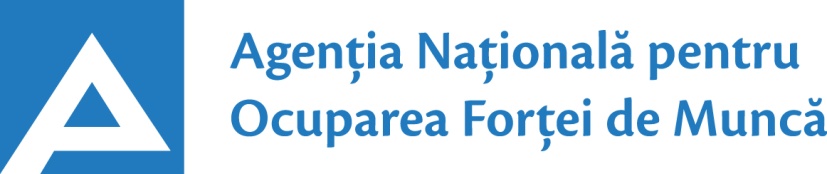 23.08.202124.01.2017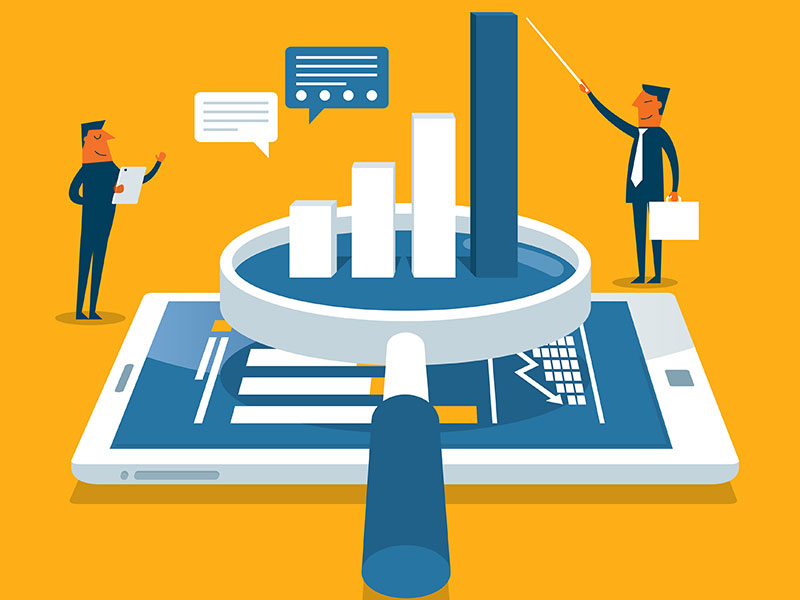  Observatorul pieței munciiConform  bazei de date a Agenţiei Naţionale pentru Ocuparea Forţei de Muncă la data de 23.08.2021 erau în evidență 9847 locuri de muncă vacante, care pot fi accesate atât de femei, cât și de bărbați.  În aspect teritorial, numărul locurilor de muncă vacante, disponibile în fiecare subdiviziune teritorială de ocupare a forței de muncă, constituie: Pentru persoanele cu nivel de instruire superior şi mediu de specialitate sunt disponibile2198 locuri de muncă vacante, constituind cca 22% din numărul total de locuri vacante. Pentru persoanele cu nivel de instruire secundar profesional și pentru muncitorii necalificați, Agenţia Naţională pentru Ocuparea Forţei de Muncă oferă 7649 locuri de muncă, ce constituie 78% din numărul total de locuri de muncă vacante:Sunt oferite următoarele locuri de muncă pentru muncitori necalificaţi:Persoanele aflate în căutarea unui loc de muncă, se pot adresa la subdiviziunile teritoriale pentru ocuparea forţei de muncă sau pot accesa Portalul pieței muncii: www.angajat.md, unde sunt postate locurile vacante oferite în fiecare raion, pe profesii.Prezentul buletin este elaborat în concordanță cu „Clasificatorul ocupaţiilor dinRepublica Moldova (CORM 006-14)”, aprobat prin ordinul Ministerului Muncii,Protecției Sociale și Familiei nr.22 din 03.03.2014.STOFMLocuri vacanteSTOFMLocuri vacanteChişinău4665Cimişlia117Bălți 981Edineț106Ungheni274Râşcani103Floreşti272Criuleni97Cahul244Briceni92Străşeni240Rezina88Anenii Noi228Cantemir86Orhei218Glodeni66UTA Găgăuzia181Taraclia63Ialoveni173Șoldănești62Nisporeni173Donduşeni60Teleneşti166Făleşti58Soroca160Basarabeasca57Călăraşi150Leova52Ocniţa143Drochia42Căușeni131Sângerei29Hânceşti123Dubăsari24Ștefan Vodă123OcupațiiLocuri vacanteTotalDin care:Inspector, ofițer483ofiţer de sector – 256ofițer de investigații – 107ofițer urmărire penală – 58inspector (alte domenii) – 35inspector de poliție – 15polițist – 12Specialist în domeniul sănătății473asistent medical (inclusiv de familie) – 235medic medicină generală – 91medic specialist – 79farmacist - 41medic medicină de familie – 14laborant-farmacist – 8felcer/felcer laborant – 5Specialist în activitatea financiară, economică sau comercială176contabil/contabil-șef – 80ofițer bancar - 30agent servicii client – 30agent de vânzări - 19reprezentant comercial – 9specialist bancar - 5auditor intern – 3Inginer, tehnician  146inginer  (alte domenii) – 67tehnician (alte domenii) – 21inginer programator – 19inginer electrician – 10inginer-tehnolog – 6tehnician rețele de telecomunicații - 6inginer cadastral – 5electronist - 5inginer laborant - 4diriginte de şantier - 3Specialist în învățământ131educator învăţământul preşcolar/primar- 49instructor/maistru-instructor – 29profesor învăţământ liceal/postliceal – 28conferențiar universitar - 8profesor învăţământul profesional - 8psiholog – 5psohopedagog - 4Șef secție/sector/serviciu/grup/etc.(diverse domenii)108şef secţie mărfuri – 62șef alte domenii – 20şef grupă (în alte ramuri) – 15şef oficiu special poştă – 7şef serviciu – 4Manager/marketing90manager (în activitatea comercială) – 53manager  (alte ramuri) – 27manager de proiecte informatice – 10Specialist (inclusiv superior, principal)	76Programator/Programator software (administrator bază de date)70Programator - 53administrator reţea de calculatoare – 9arhitect de sisteme informatice – 5analist sisteme informatice - 3Asistență socială32asistent social /inclusiv comunitar – 23asistent parental profesionist - 9Maistru (diverse domenii) 29Secretar (diverse domenii)26Laborant  (alte domenii)24Consultant(diverse ramuri)19Mecanic(diverse domenii)18Jurisconsult/grefier18Tehnolog16Electrician secție/sector15Administrator (diverse ramuri)12Specialist resurse umane9Medic veterinar9Economist 6Specialist în domeniul calității6Agronom6Director6Cercetător știinţific stagiar în bacteriologie4Arhitect 3Alte ocupații187Lucrători în industria textilă și confecții1985cusător (industria ușoară/confecțiilor) – 1937termofinisor confecții – 20încheietor tricotaje - 12cusător material flexibil – 6croitor – 5țesător covoare – 5Transport şi telecomunicaţii1196conducător auto (șofer) – 511taxator/conductor – 337conducător troleibuz - 189trăgător – 50lăcătuș auto – 28muncitor rutier/feroviar – 27montator cale ferată – 27conducător încărcător - 13mecanic auto/ajutor de mecanic – 11electrician-auto - 3Operatori, aparatişti, maşinişti la instalaţii și mașini 623operator în sectorul de producție – 167operator la telecomunicații – 83operator de interviu – 75operator  (alte domenii) – 52operator introd., validare si prelucrare date – 45mașinist la excavatorul cu o singură cupă – 31mașinist (alte domenii)  - 24operator la calculatoare electronice – 14operator la automatul de preambalare - 12operator la bandă rulantă – 12operator la utilaje de uscat – 12mașinist la pompele tehnologice - 10mașinist la macarale - 10operator circulație mișcare – 9mașinist la buldozere – 7operator la instalații tehnologice - 7operator la stația de distribuire a gazelor – 6 maşinist la autogreder – 6operator la mașina de etichetat - 6operator la spălarea automobilelor – 6operator în sala de cazane – 5operator la linia automată în flux - 5mașinist la mașina de format vid – 5mașinist la mașinile de tăiat – 5operator la linie în industria alimentară – 5operator la fabricarea conservelor - 4Lucrători calificați în întreprinderi industriale598sudor/electrogazosudor – 89electrician/lăcătuș electrician – 73lăcătuș instalator tehnică sanitară – 70montator subansamble - 60controlor (alte domenii) – 44electromontor/lăcătuș electromontor – 33lăcătuș-reparator – 32decorator/asamblor jucării – 29asamblor (alte domenii) – 16lăcătuș-montator – 15legător filoane, cabluri şi conductori – 13cablator –lipitor – 13asamblor articole din lemn/masă plastică – 12strungar - 8controlor instalații gaze - 8asamblor montator profile aluminiu și geam – 8rihtuitor fețe de încălțăminte - 8lăcătuș la rețelele de apeduct și canalizare – 7lăcătuș la asamblarea construcțiilor metalice – 7lăcătuș controlor – 7lăcătuș la repararea materialului rulant – 6lăcătuş mecanic – 6extractor – 6controlor calitate – 6stivuitorist - 6montator sisteme de ventilație - 6filator – 5strungar – 5Lucrători în domeniul vânzărilor532vânzător produse alimentare/nealimentare – 364controlor-casier/casier – 114magaziner – 27expeditor – 27Hoteluri şi restaurante431bucătar/bucătar - șef – 146chelner (ospătar) – 74cofetar – 73modelator/preparator aluat - 38brutar  – 35preparator înghețată - 28barman – 21patiser – 11bombonier – 5Lucrători în domeniul serviciilor personale256inspector  patrulare – 120gardian public – 55dispecer – 19asistent personal – 13poștaş  - 9ajutor de educator  - 7lucrător social – 7frizer – 6gestionar depozit - 6inspector securitate - 5cameristă – 5agent pază în incinte – 4Lucrători în construcţii140fierar - betonist – 35betonist - 26tâmplar – 17pietrar-zidar – 15pavator – 12învelitor cu materiale în rulou - 12zugrav – 7schelar - 6constructor structuri monolite – 5tinichigiu – 5Lucrători calificaţi în agricultură, silvicultură, acvacultură, piscicultură 89tractorist – 38crescător de păsări /animale – 24viticultor – 21mulgător - 6Alte ocupații 103MeseriaLocuri vacanteTotalMuncitor auxiliar741Hamal168Muncitor necalificat în agricultură, silvicultură și grădinărit140Îngrijitor încăperi de producție și serviciu122Femeie de serviciu60Spălător veselă55Măturător54Bucătar auxiliar44Muncitor la amenajarea localităților39Curier 33Muncitor necalificat în construcții31Puitor-ambalator30Ambalator manual22Muncitor necalificat în industria confecţiilor22Paznic 20Muncitor necalificat la întreţinerea drumurilor19Spălător vehicule15Infirmieră  11Încasator și cititor contoare de energie electrică	11Cantaragiu10Stivuitor produse de panificație8Extractor - puitor8Recepționer – predator încărcătură și bagaje7Recepționer mărfuri6Muncitor necalificat în exploatări forestiere5Ciontolitor dezosator5Muncitor necalificat la ambalarea produselor4Călcător3Amenajator/îngrijitor/salubrizator  spații verzi3